Name _____________________________ Hour _________Standard 6A Proofs about Lines & Angles and Standard 6B Proofs about Parallel Lines & Transversals Review1-14.  Fill in the blank with the correct vocab word.              1. A point that divides a segment into to two congruent pieces:_______2. Two angles that are adjacent and supplementary: _______ 3.  If a = b and b = c, then a = c _______4.  A ray that divides an angle into two congruent angles: _______5. The larger segment is equal to the sum of the segments that comprise it.  _______6. A pair of angles that sum to 90 degrees:  _______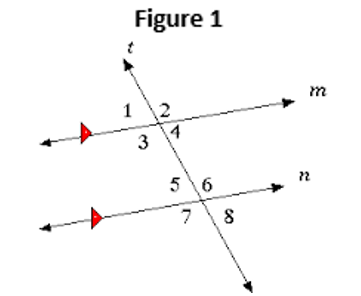 7.  Using Figure 1, ≅   because they are _______8. Using Figure 1,  because they are _______  9.  Using Figure 1, ≅   because they are _______10.  Using Figure 1, ≅   because they are _______11.  Using Figure 1,    because they are _______12.  Using Figure 1,    because they are _______13.  If a transversal intersects two parallel lines, the same side interior angles are ____14. Vertical angles are _______   15.  Solve for x							16. Given K is a midpoint Solve for x			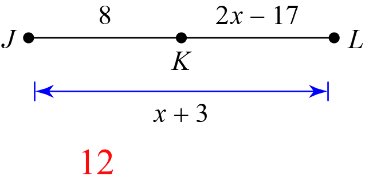 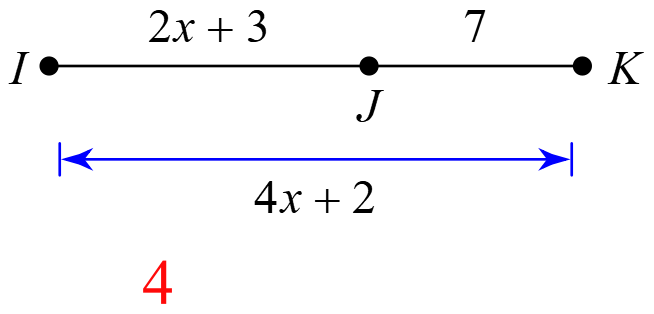 17.  Solve for x          						18. Solve for x                                         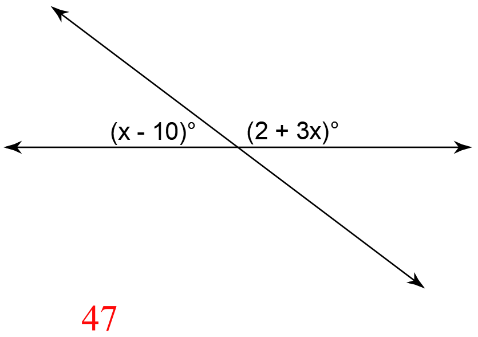 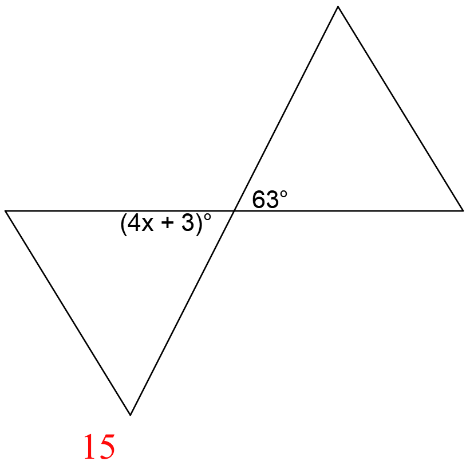 19-27. Prove the following using the given statements and reasons. Given:  JK = 5x + 1Prove:  x = 4			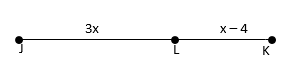 Possible Statements:				Possible Reasons:							Substitution Property						Segment Addition Postulate	 					Symmetric Property of Equality	 					Subtraction Property of Equality	 					Division Property of Equality							Addition Property of Equality								Given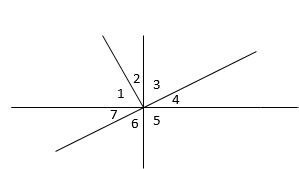 28-31. Prove the following using the given statements and reasons  Given:  and   Prove:  Possible Statements:				Possible Reasons:							 Angle Addition Postulate	 						 Definition of a linear pair	 and 				 Substitution Property					 Vertical Angles are Congruent						 Transitive Property of CongruenceWhat value of x makes u || v?   		32. 				              	33. 					34. 								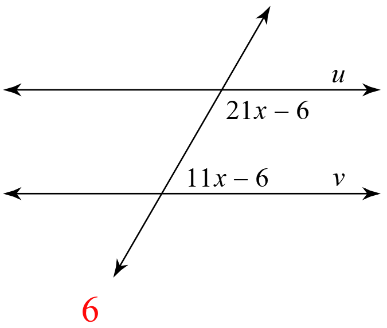 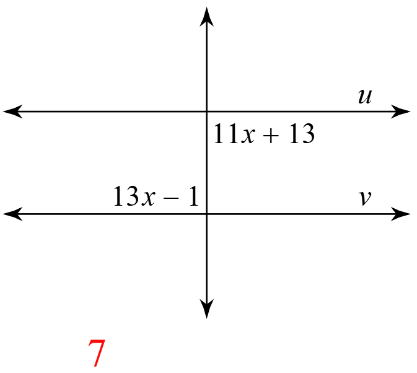 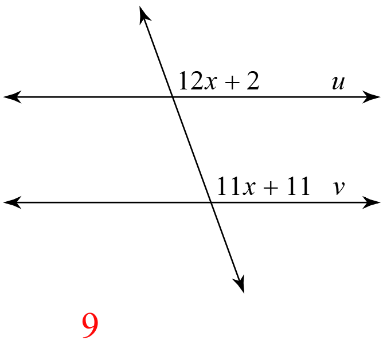 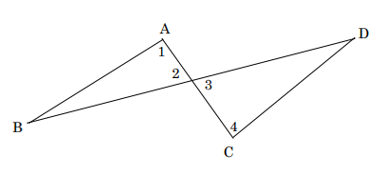 Complete the proof below for 22-27. 	Given:       Prove:   Possible Statements: 			Possible Reasons:41-51. Fill in the blanks with the correct responses from the list of possibilities.   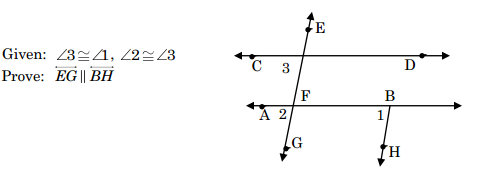 	Possible Reasons:Vertical angles are congruentSubstitution property of equalityGivenTransitive Property of CongruenceIf ll lines, Alternate Interior Angles are congruentDefinition of Corresponding AnglesIf Corresponding Angles are congruent then the lines are parallel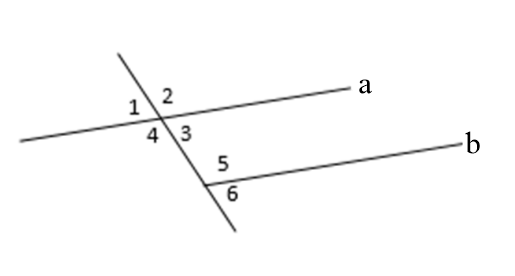 Given:   , , 				 Prove:  Statements:				Reasons: 				 Vertical angles are congruent  			 Substitution property of equality 				 Given 				 Addition property of equality 				 If ll lines, Same Side Interior Angles are Supplementary					 Subtraction property of equalityStatementsReasons19.  Given20.Segment Addition Postulate12 + x + 5 = 5x +121. 22. Substitution Property 23.24. Subtraction Property of Equality25. 26. x = 427. StatementsReasons28.Given29. 30.Transitive Property of Congruence31. StatementReason35.    Given36. 37.   Transitive Property38.  39.  Transitive Property40.  Converse of Corresponding Angles TheoremGivenDefinition of a Linear PairVertical Angles are CongruentTransitive Property Converse of Alternate Interior Angles TheoremStatementReason41.  42.    are Corresponding Angles43.  44.  StatementReason      ,  ,  45.46.  47.        Substitution property of equality48.49     Subtraction property of equality50.      Division property of equality51.        Symmetric property of equality